WELCOME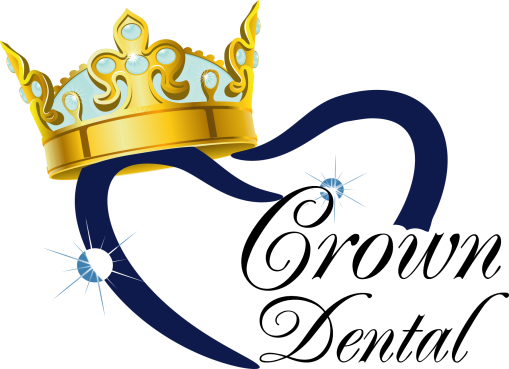 Thank you for choosing our practice for your dental needs.  Please complete this form in ink.  If you have any questions or concerns, do not hesitate to ask for assistance.  We will be glad to help.(Please print)						      DATE:__________________________NAME:_______________________________________________	        BIRTHDAY:__________________________________ADDRESS:____________________________________________ CITY:____________________STATE:_______ZIP:__________SEX:FEMALE/MALE				SOCIAL SECURITY #:______________________________________________HOME PHONE:__________________________________ CELL PHONE:_____________________________________________EMAIL:____________________________________________________       DO YOU PREFER: TEXT/CALL CELL/CALL HOMEARE YOU (CIRCLE ONE):        MARRIED                  SINGLE               MINOREMERGENCY CONTACT:______________________________________    RELATION/PHONE:___________________________How did you hear about us?______________________________________________________________________________DENTAL HISTORYFORMER DENTIST:____________________________________________ PHONE#:__________________________________DATE OF LAST XRAY:___________________________________ DATE OF LAST DENTAL VISIT:_________________________PLEASE CIRCLE ALL THAT APPLYBAD BREATH		LOOSE TEETH/BROKEN FILLINGS	SENSITIVITY TO SWEETS	TOOTH PAINBLEEDING GUMS		JAW, HEAD, NECK INJURIES		SENSITIVITY TO BITING 	LIP OR CHEEK BITINGPAIN AROUND EAR		BLISTERS ON LIPS/GUMS		FREQUENT HEADACHES	SENSITIVITY TO HEATFINGERNAIL BITING	JAW DIFFICULTY: CLICKING/PAIN	GRINDING TEETH		SENSITIVITY TO COLDI hereby authorize and request the performance of dental services for myself and my dependents and further the performance of whatever procedure the judgment of the named Doctor may consider necessary during the performance of any operation.  In addition, I also authorize the administration of whatever anesthetics or analgesics which the Doctor deems advisable during the rendering of care.  I also authorize any pictures be taken when necessary.  (Initials)______________